ORARIO DOCENTI SETTIMANA 7 GENNAIO-13 GENNAIO 2020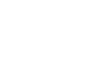 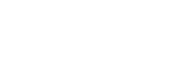 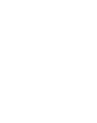 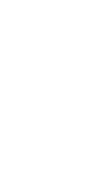 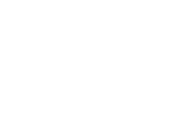 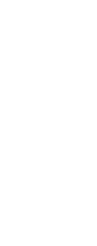 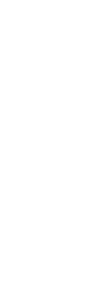 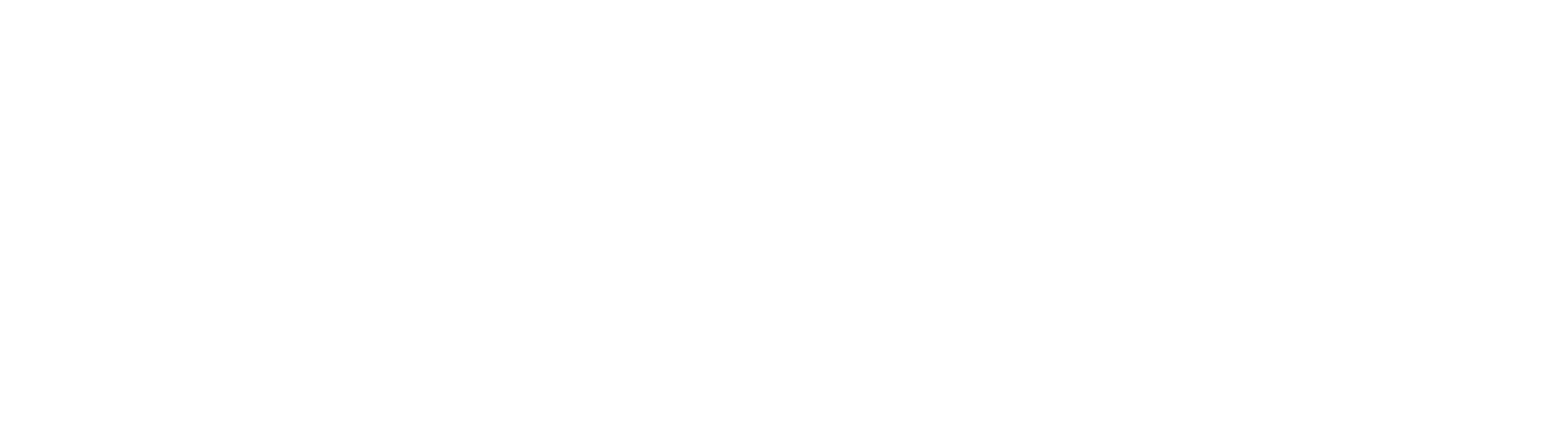 ORARIO DOCENTI SETTIMANA 7 GENNAIO-13 GENNAIO 2020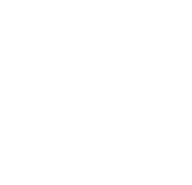 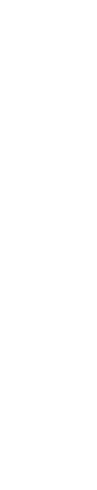 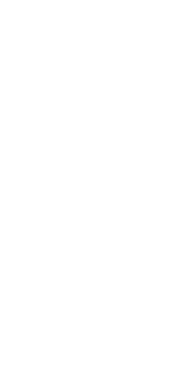 Lunedì 13Lunedì 13Lunedì 13Lunedì 13Lunedì 13Lunedì 13Lunedì 13Lunedì 13Lunedì 13Lunedì 13Lunedì 13Lunedì 13Lunedì 13Lunedì 13Lunedì 13Martedì 7Martedì 7Martedì 7Martedì 7Martedì 7Martedì 7Martedì 7Martedì 7Martedì 7Martedì 7Martedì 7Mercoledì 8Mercoledì 8Mercoledì 8Mercoledì 8Mercoledì 8Mercoledì 8Mercoledì 8Mercoledì 8Mercoledì 8Mercoledì 8Mercoledì 8Mercoledì 8Mercoledì 8Mercoledì 8Mercoledì 8Giovedì 9Giovedì 9Giovedì 9Giovedì 9Giovedì 9Giovedì 9Giovedì 9Giovedì 9Venerdì 10Venerdì 10Venerdì 10Venerdì 10Venerdì 10Sabato 11Sabato 11Sabato 11Sabato 11Sabato 1112222333444444512223333455122223333334445122233451234512345AGRESTI2B2B2B2B2A2A2A2A5D5D5D5D5D5D5D2B2B2B2B2B2D2D2D2B2B2A2D2B5D2A2D2DBARTOLI2A2A4A4A4A4A4A4A4A4A4A3D3A5A5A5A3A5A5A5A2A2A4ARecupero III fisicaRecupero III fisica4A5A4A4A3A3DBARTOLI2A2A4A4A4A4A4A4A4A4A4A3D3A5A5A5A3A5A5A5A2A2A4ALABORATORIO FISICA 2LABORATORIO FISICA 24A5A4A4A3A3DBIFANO1E1E1E1E4E4E4E2E2E2E2E2E5E4E4E4E3G3E3E3G3G3GSOST 3ESOST 3E1G3E2E1G3G1GSOST 5G1E5EBOTTI4A4A3A3A3A3A3A3A3A5A5A5A5A5A5A4A4A4A4A4A4A4A4A4A4A4A5A5A5A5A5A3A3A3A5A5A4A4A5A3ABUONO1F1F4B4B4B4B4B4B4B4B4B4B4BSOST 5BSOST 5BSOST 5BSOST 5B1F1FCAFIEROSOST 5FSOST 5F4D4D4D4DSOST 4FSOST 4FSOST 4F5F5F4D4D4D3D3D3D3D3D3D3D3D3D3D5F5F5F5F5D5D4D3D3D3D5D5D5F5F4D5F5D5DCARBONESOST 1ESOST 1E2G4G4G5B5B5B4G4G4G4GSOST 5F1D1D1D5G5G3B4B4G5G5G2G1D3B2G5BCARLONESOST 3FSOST 3FSupp OrgSupp OrgSupp OrgSupp OrgSupp OrgSupp OrgSupp Org3C3C3C3C3CSOST  e POTSOST  e POTRecupero IIIDISEQUAZIONILAB INFO 2Recupero IIIDISEQUAZIONILAB INFO 2Recupero IIIDISEQUAZIONILAB INFO 2Recupero IIIDISEQUAZIONILAB INFO 2Recupero IIIDISEQUAZIONILAB INFO 2Recupero IIIDISEQUAZIONILAB INFO 23CRecupero IIIDISEQUAZIONILAB INFO 2Recupero IIIDISEQUAZIONILAB INFO 2Recupero IIIDISEQUAZIONILAB INFO 2Recupero IIIDISEQUAZIONILAB INFO 2Recupero IIIDISEQUAZIONILAB INFO 2Recupero IIIDISEQUAZIONILAB INFO 2Recupero IIIDISEQUAZIONILAB INFO 2Supp OrgSupp OrgSupp OrgSupp Org3C3CSOST 3ESupp OrgSupp OrgSOST 1DSOST 2G3CCARRATU'2G2G4C4C4C4C4C4C4C2G2G2G2G2G4C4C4C4C4C4C4C1F1F2G2G2G1F4C4C2G1F1FCAVALLOIVB e C   STATISTICAIVB e C   STATISTICAIVB e C   STATISTICAIVB e C   STATISTICAIVB e C   STATISTICA2A2A2A1A1A1A1A1A1A1ASOST 2FSOST 2FSOST 2FSOST 2F4C4C2A2A2A1A1A1A4C4C4CIVB E C STATISTICAIVB E C STATISTICA1A4C2AIVB e C STATISTICAIVB e C STATISTICA4CCAVALLOLABORATORIO INFO1LABORATORIO INFO1LABORATORIO INFO1LABORATORIO INFO1LABORATORIO INFO12A2A2A1A1A1A1A1A1A1ASOST 2FSOST 2FSOST 2FSOST 2F4C4C2A2A2A1A1A1A4C4C4CLABORATORIO BIOLOGIALABORATORIO BIOLOGIA1A4C2ALABORATORIO INFO1LABORATORIO INFO14CCESAROSOST 5ASOST 5ASOST 1DSOST 1DSOST 1DSOST 1DSOST e POTSOST e POTSOST e POTSOST e POTSOST e POTSOST e POTSOST 4FSOST 4FSOST 4FSOST 4ESOST 4ESOST 4ESOST 4ESOST 5FSOST 4FSOST 2BCUSATI1G1G3G3G3G3G2G2G2G2G2G2G2G2GSOST e POT3G3G3G4G4G4G1B5G5GSOST 3ESOST 3ESOST 3E1G1G1G1G2G1G1G1G1B1BSOST 4D5G4GSOST 1GD'AMBROSIO N4E4E4E4E1A1A1A1A1A1A1A1A4E5G5G5G1A1A1A1A1A4G4E4E4E4E5G1A1A1A   4G   4G1A5G5G4G4ED'ANGELOSOST 4ESOST 4ESOST 4E3A3A5A5A5ASOST 4D5A5A5A5A5A5A5A5A4A4ASOST 4BSOST 4BSOST 4B4A4A3A3A5A3A5A4A4A3ADALENA2F2F2F2F1F1F1F5F5F2C2C2C4C4C4C2C2C3F3F3F1FSOST 1BSOST 1BSOST e POTSOST e POTSOST e POTSOST e POTSOST e POT4FSOST  5BSOST  5BSOST  5B5F2FSOST 4CX(2F)3F4F4CDE LUCA4G4G4G4G4G5G5G5G5G5E5E4G4G4G5G5E5E5E5E5E4G5GDE MARTINO5G5G5G5G5G5G5G5B5B5B5B5B1F1F1F5G5G5B5B5B5B1D1D5G5G5G5B5B5BRecupero VLIMITI E DOMINILAB INFO 2Recupero VLIMITI E DOMINILAB INFO 2Recupero VLIMITI E DOMINILAB INFO 2Recupero VLIMITI E DOMINILAB INFO 2Recupero VLIMITI E DOMINILAB INFO 2Recupero VLIMITI E DOMINILAB INFO 25G5G5G1F1D5BRecupero VLIMITI E DOMINILAB INFO 2Recupero VLIMITI E DOMINILAB INFO 25GDE VITA MG5E5E5E5E4F4F4F1E1E1E4D4D4D2F2F2F5F5F2D4E4E4D4D4D5F5F5F2F2F5D5D5D2D4F1E5E4E5DDE VITA MRCLASSI PAR1A-1D-1GCLASSI PAR1A-1D-1GCLASSI PAR1A-1D-1GCLASSI PAR1A-1D-1G5B5B5B4A4A3D3D3D1D1D1DSOST 3FSOST 3FCLASSI PAR1A-1D-1GSOST e POTSOST e POTSOST e POTSOST e POT3B3B4A4A4ACLASSI PAR1A-1D-1G3D5B3B3B5B3D4ADI LUCCIOCLASSI PAR1A-1D-1GCLASSI PAR1A-1D-1GCLASSI PAR1A-1D-1GCLASSI PAR1A-1D-1GSOST 2FSOST 2FSOST 2F3G3G1G1G1G2A2A2A3A3A3ACLASSI PAR1A-1D-1G5A5A5A5A5A3B+3G(5)3B+3G(5)3B+3G(5)3A3A3A3A2A2ACLASSI PAR1A-1D-1GX(SOST) SOST 2E2ASOST 3F3G3ADURSOLAB. LATINO ILAB. LATINO ILAB. LATINO ILAB. LATINO ILAB. LATINO I3B3B3B3B3BLAB. LATINO I2F2F2F5B5B5B5BLAB. LATINO ILAB. LATINO ILAB. LATINO I2F2F2F5B5B5B5B3BLAB. LATINO I2F2F3B5B3B3B3BDURSOLab. Linguis.Lab. Linguis.Lab. Linguis.Lab. Linguis.Lab. Linguis.3B3B3B3B3BLab. Linguis.2F2F2F5B5B5B5BLab. Linguis.Lab. Linguis.Lab. Linguis.2F2F2F5B5B5B5B3BLab. Linguis.2F2F3B5B3B3B3BESPOSITO/GELARDI2C2C2C3D3D3D3F3F3F2F2F2F2F2F2F3F2F2F2F2F3F3F3F2C2C2C3D3D3D3F3F2F2F2F3D1B3D3D1B3FFERRIGNO3E3E3E3C3C3C4F4F4F3E3C3E3C4FFOLGOSI2E2E2E5D5D5D1D1D1D4E4E4E4E3E3EX(3D)X(3D)4D4D3D3D3D2D3D3D3D2E2E1D1D2D5D5E5E4E4DX(4E)3EFORTUNATO2C2C2C1G1G4E4E4E1G1G1G2C2C4E4E4E4E4E2CRecupero IIIRETTE E FASCILAB FISICA21G2CRecupero IIIRETTE E FASCILAB FISICA21G2C1G4E2C2CGALZERANO A5B5B5B3B3B3B3B3B3B4B4B4B4B4B4B5B5B5B5B5BSOST 4FSOST 4F4B4B3B3BSOST 5FSOST 5FSOST 5F4B4B4B3B3B4B3B5BSOST 5B5BGALZERANO_C3C3C3C2E2E2E2E1G1G5D5D5D5D5D5D3C3C3C5D5D1G1G2E2E2E2E2E2E2E2E2E2G2G5D5D1G1G1G2G2G3C5D5D2E2GGUERRASEMINARIODualismo onda/corAula MagnaSEMINARIODualismo onda/corAula MagnaSEMINARIODualismo onda/corAula MagnaSEMINARIODetermin. e IndetAula MagnaSEMINARIODetermin. e IndetAula MagnaSEMINARIODetermin. e IndetAula MagnaSEMINARIODetermin. e IndetAula MagnaSOST e POTSOST e POT4F4F4G4G4G4F4FSEMINARIOFisica Mod/Class.Aula MagnaSEMINARIOFisica Mod/Class.Aula Magna3F3F3FSEMINARIOFenomenologia M.Aula MagnaSEMINARIOFenomenologia M.Aula MagnaSEMINARIOFenomenologia M.Aula MagnaSEMINARIOFenomenologia M.Aula MagnaSEMINARIOFenomenologia M.Aula MagnaSOST 3A4F3FSEMINARIOSpettroscopiaAula MagnaSEMINARIOSpettroscopiaAula MagnaGUGLIELMELLI4F4F4F1F1F3C3C5F5F5F3C1F1F3C3C3C3C3C3C3C3C4F4F3C3C3C2F1F5F2F4F4F3C3C5F5F2FIANNUZZI2D2D2D5G5G5G5E5E4G4G4G4G2D2D2D5E5E5G5G3B3B2D2D2D2D2D2D4G4G5E5E2D2D2D4G4G3B5E3B5E5GIMMEDIATA2B2B2B2B2B2B3D3D3D1D1D3D3D3D3D3DSEMINARIOEsperimento MM.Aula MagnaSEMINARIOEsperimento MM.Aula MagnaSEMINARIOEsperimento MM.Aula MagnaSEMINARIOPrincipio Rel.Rist.Aula Magna1D1D1D1D1D1D1D1D2D2D2D2D2D2B3DSEMINARIOBreve vita MuoneAula MagnaSEMINARIOParadossi Rel.Aula Magna2D2B2B1DLERROCLASSI PAR1A-1D-1GCLASSI PAR1A-1D-1GCLASSI PAR1A-1D-1G1B1B1B2B2B2B5G5GCLASSI PAR1A-1D-1GCLASSI PAR1A-1D-1GCLASSI PAR1A-1D-1G2BSOST e POTSOST e POTSOST e POTSOST e POT5G5G5G5GCLASSI PAR1E-1F-1BCLASSI PAR1E-1F-1BCLASSI PAR1E-1F-1B4D4DCLASSI PAR1A-1D-1G5GX(SOST)CLASSI PAR1E-1F-1B1B4DCLASSI PAR1E-1F-1B4D2BLunedì 13Lunedì 13Lunedì 13Lunedì 13Lunedì 13Lunedì 13Lunedì 13Lunedì 13Lunedì 13Martedì 7Martedì 7Mercoledì 8Mercoledì 8Mercoledì 8Mercoledì 8Mercoledì 8Mercoledì 8Mercoledì 8Mercoledì 8Giovedì 9Giovedì 9Giovedì 9Giovedì 9Giovedì 9Giovedì 9Venerdì 10Venerdì 10Venerdì 10Venerdì 10Venerdì 10sabatosabatosabatosabatosabatosabatosabatosabato11223344513345112234551234451234512223345112233445123345112234551234451234512223345LISTA3B3B3E3E3E3E5B2B2B3B1B1B1B1B1D1D3F3F3F5B2B4B4B2E2E2E2E3B3B3E3E3E3E5B1B1B1B1B1D1D3F3F3F5B2B4B4B2E2E2E2EMAGNA5B4A3D3D4E3F5A5A5E4B5B4A3D3D4E3F5A5A5E4BMARINO3A3A1A1A2A2ASOST 4DSOST 4D2B2B2A2A3ASOST e POTSOST e POTSOST. 3D1A2B3A3A1A1A2A2ASOST 4DSOST 4D2B2B2A2A3ASOST e POTSOST e POTSOST. 3D1A2BMAROTTA4G4GSOST 4GSOST 4GSOST 2FSOST 2FSOST e POTSOST e POTSOST e POTSOST e POTSOST e POTSOST e POTSOST 5F3F+ 3G(5)3F+ 3G(5)5G5GSOST 4G4GSOST 4FSOST 4B5G5G3G5GSOST e POT3G4G4G4GSOST 4GSOST 4GSOST 2FSOST 2FSOST e POTSOST e POTSOST e POTSOST e POTSOST e POTSOST e POTSOST 5F3F+ 3G(5)3F+ 3G(5)5G5GSOST 4G4GSOST 4FSOST 4B5G5G3G5GSOST e POT3G4GMELONE3ESOST 3ESOST 3ESOST 3ESOST 3ESOST 3ESOST 3E4E4ESOST e POTSOST e POT3E3G3G4ESOST 4E3G3GSOST 1DX(4E)X(4E)4E4E3E3G3G3G3E3G3GSOST 4GSOST 3ESOST 3ESOST 3ESOST 3ESOST 3ESOST 3E4E4ESOST e POTSOST e POT3E3G3G4ESOST 4E3G3GSOST 1DX(4E)X(4E)4E4E3E3G3G3G3E3G3GSOST 4GMEROLA M5E2E2E2E3E2E2E2C5E5E5E2E2E2C5E3E2E2C2E3E3E3E2E2E2C5E5E5E2E2E2C5E3E2E2C2E3E3E3EMEROLA VRecupero I LEGGI PONDClasse 4GRecupero I LEGGI PONDClasse 4GRecupero III NOMENCLATClasse 4GRecupero III NOMENCLATClasse 4GRecupero II STECHIOMClasse 4GRecupero II STECHIOMClasse 4GRecupero I LEGGI PONDClasse 4GRecupero I LEGGI PONDClasse 4GRecupero III NOMENCLATClasse 4GRecupero III NOMENCLATClasse 4GRecupero III NOMENCLATClasse 4G4C4CRecupero II STECHIOMClasse 4GRecupero III NOMENCLATClasse 4GRecupero III NOMENCLATClasse 4GRecupero I LEGGI PONDClasse 4GRecupero I LEGGI PONDClasse 4GRecupero I LEGGI PONDClasse 4GRecupero III NOMENCLATClasse 4GX(3E)Recupero II STECHIOMClasse 4GRecupero II STECHIOMClasse 4G5B4ERecupero I LEGGI PONDClasse 4GRecupero III NOMENCLATClasse 4GX(4E)4E3E3E3E1E5B5BRecupero I LEGGI PONDClasse 4GRecupero I LEGGI PONDClasse 4GRecupero III NOMENCLATClasse 4GRecupero III NOMENCLATClasse 4GRecupero II STECHIOMClasse 4GRecupero II STECHIOMClasse 4GRecupero I LEGGI PONDClasse 4GRecupero I LEGGI PONDClasse 4GRecupero III NOMENCLATClasse 4GRecupero III NOMENCLATClasse 4GRecupero III NOMENCLATClasse 4G4C4CRecupero II STECHIOMClasse 4GRecupero III NOMENCLATClasse 4GRecupero III NOMENCLATClasse 4GRecupero I LEGGI PONDClasse 4GRecupero I LEGGI PONDClasse 4GRecupero I LEGGI PONDClasse 4GRecupero III NOMENCLATClasse 4GX(3E)Recupero II STECHIOMClasse 4GRecupero II STECHIOMClasse 4G5B4ERecupero I LEGGI PONDClasse 4GRecupero III NOMENCLATClasse 4GX(4E)4E3E3E3E1E5B5BMOLINARO G1B1B2C2C1E1E4C4C1G3B3BSOST 1ESOST 1E2E2A2A1A1A2G3E3E3A1F2B2D2D2D2F3C3C1B1B2C2C1E1E4C4CSOST 1ESOST 1E2A2A1A1A2G3E3E3A1F2B2D2D2D2F3C3CMOLINARO_S5E5E5E5E3G3G3G2G2G5E3G5E5E5E3G5E3G1A1A2G3G3GRecupero IVGONIOMETRIA1A5ERecupero IVGONIOMETRIARecupero IVGONIOMETRIARecupero IVGONIOMETRIARecupero IVGONIOMETRIA5E5E5E5E3G3G3G5E5E5E3G5E3G1A1A2G3G3GLAB INFO11A5ELAB FISICA1LAB FISICA1LAB FISICA1LAB FISICA1MONTEROSSO5F5F4F5D5D3G5G4G4D5F5F4F5D5D3G5G4G4DORRIGOSOST e POT2F5E5E1ECLASSI PAR1E-1F-1BCLASSI PAR1E-1F-1B2EX(SOST)X(SOST)1E3F5ESOST 1ESOST 1E2F1E3FCLASSI PAR1E-1F-1B2FCLASSI PAR1E-1F-1BCLASSI PAR1E-1F-1BCLASSI PAR1E-1F-1B5E2E2ECLASSI PAR1E-1F-1BCLASSI PAR1E-1F-1B2EX(SOST)X(SOST)1E3F5ESOST 1ESOST 1E2F1E3FCLASSI PAR1E-1F-1B2FCLASSI PAR1E-1F-1BCLASSI PAR1E-1F-1BCLASSI PAR1E-1F-1B5E2E2EPALLADINO AX2C2C4A3D3A3A2A3D3D2C1A1F3C1F2A4A5A5A3A3A3A1A1A3CX3D3A3A2A3D3D2C1A1F3C1F2A4A5A5A3A3A3A1A1A3CPALLADINO_O4C4C4C4CPANTALENA3D3D2A2A2D2D2A2A1A2D3D2A2A2A1A2D2A3D3D1A1A1A1A2A2A2A3D3D2A2A2D2D2A2A3D2A2A2A1A2D2A3D3D1A1A1A1A2A2A2APANZELLA1E1E2C2C1ESOST 3ESOST 3E1G2C2C2C1G2C2C1E2C2C2C2C1G1G1G1ESOST 3ESOST 3E1G2C2C2C1G2C2C1E2C2C2C2C1G1G1GPARISI1E1E1G1G1B1B3A3A1G1G1E1B1B3A1B1G1E1E1E1G1G1B1B3A3A1G1G1E1B1B3A1B1G1EPASSARO3E3E2E2E2D2D3C2EPotenziam IIIDISEQUAZIONILAB FISICA 2Potenziam IIIDISEQUAZIONILAB FISICA 2Potenziam IIIDISEQUAZIONILAB FISICA 2Potenziam IIIDISEQUAZIONILAB FISICA 2Potenziam IIIDISEQUAZIONILAB FISICA 2Potenziam IIIDISEQUAZIONILAB FISICA 2Potenziam IIIDISEQUAZIONILAB FISICA 2Potenziam IIIDISEQUAZIONILAB FISICA 23E2E2E3C3E3E2E2E2E2E2D3E3E3E2E2E2D2D3C2EPotenziam IIIDISEQUAZIONILAB FISICA 2Potenziam IIIDISEQUAZIONILAB FISICA 2Potenziam IIIDISEQUAZIONILAB FISICA 2Potenziam IIIDISEQUAZIONILAB FISICA 2Potenziam IIIDISEQUAZIONILAB FISICA 2Potenziam IIIDISEQUAZIONILAB FISICA 2Potenziam IIIDISEQUAZIONILAB FISICA 2Potenziam IIIDISEQUAZIONILAB FISICA 23E2E2E3C3E3E2E2E2E2E2D3EPREVITI4B4B5F5F2C2C1F1F1F1F4C2C2C4CCLASSI PAR1E-1F-1BCLASSI PAR1E-1F-1BX(SOST)5F5F4CSOST 4D2CCLASSI PAR1E-1F-1B5FCLASSI PAR1E-1F-1BCLASSI PAR1E-1F-1BCLASSI PAR1E-1F-1BSOST 1ASOST 3FSOST 3F4B4B5F5F2C2C1F1F2C2C4CCLASSI PAR1E-1F-1BCLASSI PAR1E-1F-1BX(SOST)5F5F4CSOST 4D2CCLASSI PAR1E-1F-1B5FCLASSI PAR1E-1F-1BCLASSI PAR1E-1F-1BCLASSI PAR1E-1F-1BSOST 1ASOST 3FSOST 3FRUGGIERO MX(5F)X(5F)Recupero II STECHIOMETRIARecupero II STECHIOMETRIARecupero        VBRecupero        VBRecupero IV ACIDI E BASIRecupero IV ACIDI E BASIRecupero II STECHIOMETRIARecupero V CHIMICA ORG.Recupero IV ACIDI E BASIRecupero IV ACIDI E BASIRecupero IV ACIDI E BASIRecupero IV ACIDI E BASIRecupero IV ACIDI E BASIRecupero      VBRecupero      VBX(4F)X(4F)Recupero V CHIMICA ORGRecupero IV ACIDI E BASIRecupero V CHIMICA ORG.Recupero V CHIMICA ORG.Recupero V CHIMICA ORG.Recupero      VBRecupero IV ACIDI E BASIRecupero IV ACIDI E BASIRecupero IV ACIDI E BASIRecupero V CHIMICA ORG.Recupero V CHIMICA ORG.Recupero      VBRecupero IV ACIDI E BASIX(5F)X(5F)Classe VEClasse VEClasse VEClasse VEClasse VEClasse VEClasse VEClasse VEClasse VEClasse VEClasse VEClasse VEClasse VEClasse VEClasse VEX(4F)X(4F)Classe VEClasse VEClasse VEClasse VEClasse VEClasse VEClasse VEClasse VEClasse VEClasse VEClasse VEClasse VEClasse VESACCHI4C4C3C3C3F3F3F4C4C4F4F3C3C4C4C3F4C4C4F3C4F3C3C3F4C4C3C3C3F3F3F3C3C4C4C3F4C4C4F3C4F3C3C3FSANTORIELLO5D5D5A5A1B1B3A3A1B1B1B3A3A1B1BRecupero III FUNZIONILAB INFORM25A5A5A5DSOST 1DRecupero IIIFUNZIONI LAB INFO15D1B1B1B5A5A5D5D5A5A1B1B3A3A1B1BRecupero III FUNZIONILAB INFORM25A5A5A5DSOST 1DRecupero IIIFUNZIONI LAB INFO15D1B1B1B5A5ASCOGNAMILLO4G4G4G4G4G4G4G4G4G4G4G4G4G4G4G4G4G4G4G4G4G4G4G4G4G4G4G4G4G4G4G4G4G4G4G4G4G4G4G4G4G4G4G4G4G4G4G4G4G4G4G4G4G4G4G4GSCOLA4F4F2G2G1F1F5D5D5D1F2G2G2GRecupero VLIMITI E DOMINILAB FISICA1Recupero VLIMITI E DOMINILAB FISICA1Recupero VLIMITI E DOMINILAB FISICA1Recupero VLIMITI E DOMINILAB FISICA11F1F2G4F4FRecupero VLIMITI E DOMINILAB INFO 21F4F4F4F4F4F5D4F4F2G2G1F1F5D2G2G2GRecupero VLIMITI E DOMINILAB FISICA1Recupero VLIMITI E DOMINILAB FISICA1Recupero VLIMITI E DOMINILAB FISICA1Recupero VLIMITI E DOMINILAB FISICA11F1F2G4F4FRecupero VLIMITI E DOMINILAB INFO 21F4F4F4F4F4F5DSPERANZALAB LATINO I ILAB LATINO I I1B3G3G3G3G3GLAB LATINO I ILAB LATINO  I I3F3F2B2B1B1B3F2B2B1B1B3GLAB LATINO I I1B1BLAB LATINO I ILAB LATINO I ILAB LATINO I ILAB LATINO I ILAB LATINO I I3GLab. Linguis.Lab. Linguis.Lab. Linguis.Lab. Linguis.3F3F2B2B1B1B3F2B2B1B1B3GLab. Linguis.1B1BLab. Linguis.Lab. Linguis.Lab. Linguis.Lab. Linguis.Lab. Linguis.3GTANGREDI2D2D5D5DSOST e POTSOST e POT4ASOST 3CSOST 3C2D2D5A4ASOST 1D3C3C3DSOST e POT4D3D4D3C3C3C5D5D5A2D2D5D5DSOST e POTSOST e POT4ASOST 3CSOST 3CSOST 1D3C3C3DSOST e POT4D3D4D3C3C3C5D5D5ATARQUINI5D4G4G4E4E2G2D2DSOST 4DSOST 4D5D4E4G4G2D2G2DSOST 2DSOST 4B4G5D5D5D2G2G4E2D2DSOST 4DSOST 4D5D4E4G4G2D2G2DSOST 2DSOST 4B4G5D5D5D2G2G4ETIPALDI4E4EPOTENZIAMENTO IIPROVE INVALSILaboratorio INFO 1POTENZIAMENTO IIPROVE INVALSILaboratorio INFO 1POTENZIAMENTO IIPROVE INVALSILaboratorio INFO 1POTENZIAMENTO IIPROVE INVALSILaboratorio INFO 15F5F5FPOTENZIAMENTO IIPROVE INVALSILaboratorio INFO 1POTENZIAMENTO IIPROVE INVALSILaboratorio INFO 1POTENZIAMENTO IIPROVE INVALSILaboratorio INFO 14G5F5F4E4E4G5F5F4G2F4E4E4E5F4E4EPOTENZIAMENTO IIPROVE INVALSILaboratorio INFO 1POTENZIAMENTO IIPROVE INVALSILaboratorio INFO 1POTENZIAMENTO IIPROVE INVALSILaboratorio INFO 1POTENZIAMENTO IIPROVE INVALSILaboratorio INFO 15F5F5FPOTENZIAMENTO IIPROVE INVALSILaboratorio INFO 1POTENZIAMENTO IIPROVE INVALSILaboratorio INFO 1POTENZIAMENTO IIPROVE INVALSILaboratorio INFO 14G5F5F4E4E4G5F5F4G2F4E4E4E5FTORTORA1D1D1D1D4B4B4B4DLAB ITALIANO IILAB ITALIANO II1D1DLAB ITALIANO II1D4D4BLAB ITALIANO IILAB ITALIANO IILAB ITALIANO II4D4D4D4B4DLab. Linguis.Lab. Linguis.1D1DLab. Linguis.1D4D4BLab. Linguis.Lab. Linguis.Lab. Linguis.4D4D4DTORTORELLAIVB E C STATISTICAIVB E C STATISTICAIVB E C STATISTICA   4B   4B   4B2B1E1E2B2B4B4B4B1E1E2F2FIVB E IVC STATISTICAIVB E IVC STATISTICA1E1E2F1EIVB e C STATISTICAIVB e C STATISTICAIVB e C STATISTICAIVB e C STATISTICA4B4BLABORATORIO INFO1LABORATORIO INFO1LABORATORIO INFO11E1E2B2B4B4B4B1E1E2F2FLABORATORIO BIOLOGIALABORATORIO BIOLOGIA1E1E2F1ELABORATORIO INFO1LABORATORIO INFO1LABORATORIO INFO1LABORATORIO INFO14B4BVENERI A3G3G5A5A2B2B5A2A2A4A4A4A4A3G1A1A3A1A2B3A4A3A5A2A3G3G3G5A5A2B2B4A4A3G1A1A3A1A2B3A4A3A5A2A3GVENERI B4D4D3F3F4D4D3B3B3B4DRecupero IIIDISEQUAZIONILAB FISICA1Recupero IIIDISEQUAZIONILAB FISICA1Recupero IIIDISEQUAZIONILAB FISICA1Recupero IIIDISEQUAZIONILAB FISICA1Recupero IIIDISEQUAZIONILAB FISICA1Recupero IIIDISEQUAZIONILAB FISICA13B3B4DRecupero IIIDISEQUAZIONILAB FISICA1Recupero IIIDISEQUAZIONILAB FISICA1Recupero IIIDISEQUAZIONILAB FISICA1Recupero IIIDISEQUAZIONILAB FISICA14D3B3B4D4D3F3F3B4D4D3F3F4D4D3B3B3B4DRecupero IIIDISEQUAZIONILAB FISICA1Recupero IIIDISEQUAZIONILAB FISICA1Recupero IIIDISEQUAZIONILAB FISICA1Recupero IIIDISEQUAZIONILAB FISICA1Recupero IIIDISEQUAZIONILAB FISICA1Recupero IIIDISEQUAZIONILAB FISICA13B3B4DRecupero IIIDISEQUAZIONILAB FISICA1Recupero IIIDISEQUAZIONILAB FISICA1Recupero IIIDISEQUAZIONILAB FISICA1Recupero IIIDISEQUAZIONILAB FISICA14D3B3B4D4D3F3F3BVIZZARI3F1E1E5F5F2F2F2F1F1F4F3F1F1E1E1E5F5F4F2F2F1F1F4F3F1F1E1E1E5F5F4F